GULBENES NOVADA DOMES LĒMUMSGulbenē2023.gada 28.decembrī						Nr. GND/2023/1212									(protokols Nr.20; 3.p) Par Ž. R. izslēgšanu no Gulbenes novadadzīvokļu  jautājumu risināšanas reģistraSaskaņā ar 2016.gada 31.marta Gulbenes novada domes sēdes lēmumu “Par reģistrēšanu dzīvokļu jautājumu risināšanas reģistrā” (protokols Nr.4, 1.§ 15.p.) […], deklarētā dzīvesvieta: […] (tobrīd […]), reģistrēta dzīvokļu jautājumu risināšanas 3.reģistrā. Lēmums pieņemts pamatojoties uz Gulbenes novada domes 2015.gada 30.aprīļa saistošo noteikumu Nr.13 “Par pašvaldības palīdzību dzīvokļa jautājumu risināšanā Gulbenes novadā” 21.2.apakšpunktu, kas noteica, ka dzīvojamās telpas apmaiņai var tikt reģistrētas personas, kuras īrē pašvaldībai piederošu vai uz likumīga pamata lietojumā esošu dzīvojamo telpu un vēlas to apmainīt pret citu īrējamu dzīvojamo telpu sakarā ar dzīves apstākļu uzlabošanos un vēlas maiņu uz dzīvokli ar lielāku platību vai arī maiņu no nelabiekārtota uz labiekārtotu dzīvokli un kuras vismaz vienu gadu katru mēnesi ir maksājušas pilnā apmērā īres un komunālo pakalpojumu maksājumus.Gulbenes novada Stāmerienas pagasta pārvaldē […]iesniedza iesniegumu, kurā izteikts lūgums pārtraukt dzīvojamās telpas “Skolas māja “-3, Kalniena, Stāmerienas pagasts, Gulbenes novads (turpmāk – dzīvojamā telpa), īres līgumu Nr.ST/9.5/23/25.Dzīvojamās telpas īres līgums ar […] izbeigts un 2023.gada 30.novembrī sastādīts dzīvojamās telpas nodošanas – pieņemšanas akts. Šobrīd persona neīrē dzīvojamo platību no Gulbenes novada pašvaldības, tādēļ personai zudušas tiesības būt reģistrētai Gulbenes novada pašvaldības dzīvokļu jautājumu risināšanas 3.reģistrā.Likuma “Par palīdzību dzīvokļa jautājumu risināšanā” 10.panta pirmās daļas 2.punkts nosaka, ka personas tiek izslēgtas no palīdzības reģistra, ja zuduši apstākļi, kuri bijuši par pamatu tās reģistrēšanai attiecīgās palīdzības saņemšanai. Savukārt minētā panta trešā daļa paredz, ka ne vēlāk kā divas nedēļas pirms personas izslēgšanas no palīdzības reģistra šai personai uz tās norādīto adresi nosūtāms rakstveida paziņojums.Gulbenes novada pašvaldības dokumentu vadības sistēmā 2023.gada 11.decembrī ar reģistrācijas numuru GND/5.4/23/3612 reģistrēts un nosūtīts Gulbenes novada pašvaldības brīdinājums, izsakot […]brīdinājumu par izslēgšanu no Gulbenes novada pašvaldības dzīvokļu jautājumu risināšanas 3.reģistra. Ņemot vērā minēto un pamatojoties uz likuma „Par palīdzību dzīvokļu jautājumu risināšanā” 10.panta pirmās daļas 2.punktu un trešo daļu un Sociālo un veselības jautājumu komitejas ieteikumu, atklāti balsojot: ar 11 balsīm "Par" (Ainārs Brezinskis, Aivars Circens, Anatolijs Savickis, Andis Caunītis, Atis Jencītis, Guna Pūcīte, Guna Švika, Gunārs Ciglis, Ivars Kupčs, Mudīte Motivāne, Normunds Audzišs), "Pret" – nav, "Atturas" – nav, "Nepiedalās" – nav, Gulbenes novada dome NOLEMJ:1. IZSLĒGT […], no Gulbenes novada pašvaldības palīdzības dzīvokļu jautājumu risināšanas 3.reģistra. 2. Lēmumu nosūtīt: […]Gulbenes novada domes priekšsēdētājs						A.Caunītis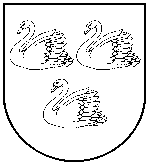 GULBENES NOVADA PAŠVALDĪBAReģ.Nr.90009116327Ābeļu iela 2, Gulbene, Gulbenes nov., LV-4401Tālrunis 64497710, mob.26595362, e-pasts; dome@gulbene.lv, www.gulbene.lv